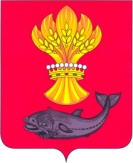 АДМИНИСТРАЦИЯ ПАНИНСКОГО МУНИЦИПАЛЬНОГО РАЙОНА ВОРОНЕЖСКОЙ ОБЛАСТИПОСТАНОВЛЕНИЕот_15.07.2016 г. № 220р.п. Панино  Об утверждении Порядка выдачи и переоформления свидетельств на осуществление регулярных перевозок пассажиров и багажа и карт маршрутов на территории Панинского  муниципального районаВ соответствии с Федеральным законом от 13.07.2015 № 220-ФЗ «Об организации регулярных перевозок пассажиров и багажа автомобильным транспортом и городским наземным электрическим транспортом в Российской Федерации и о внесении изменений в отдельные законодательные акты Российской Федерации», Законом Воронежской области  от 25.06.2012 №96-ОЗ «Об организации транспортного обслуживания населения Воронежской области автомобильным транспортом общего пользования»,  администрация Панинского муниципального района                                           П О С Т А Н О В Л Я Е Т:1.Утвердить Порядок выдачи и переоформления свидетельств на осуществления регулярных  перевозок пассажиров и багажа и карт маршрутов  на территории Панинского муниципального района согласно приложению.2.Настоящее постановление вступает в силу со дня опубликования в официальном издании органов местного самоуправления Панинского муниципального района «Панинский муниципальный вестник».3. Контроль исполнения настоящего постановления возложить на заместителя главы администрации Панинского муниципального района Мищенко В.И.Глава администрацииПанинского муниципального района                                       Н.В. ЩегловПриложение  к постановлению  администрации Панинскогомуниципального района                                                                                  от 15.07.2016 г. № 220Порядок выдачи и переоформления свидетельств на осуществления регулярных  перевозок пассажиров и багажа и карт маршрутов  на территории Панинского муниципального района.1.Общие положения1.1. Порядок выдачи и переоформления свидетельств на осуществления регулярных  перевозок пассажиров и багажа и карт маршрутов  на территории Панинского муниципального района (далее - Порядок) разработаны в целях обеспечения безопасности перевозок пассажиров, повышения культуры и качества их обслуживания, оптимизации действующей маршрутной сети для максимального удовлетворения потребностей населения в транспортных услугах, создания конкуренции на рынке транспортных услуг на территории района. Порядок предназначен для упорядочения выдачи и переоформления свидетельств на осуществления регулярных  перевозок пассажиров и багажа и карта маршрутов  на территории Панинского муниципального района.1.2. Настоящий Порядок разработан в целях реализации Федерального закона от 13.07.2015 № 220-ФЗ «Об организации регулярных перевозок пассажиров и багажа автомобильным транспортом и городским наземным электрическим транспортом в Российской Федерации и о внесении изменений в отдельные законодательные акты Российской Федерации» (далее – Федеральный закон) и обеспечения единых подходов, процедур взаимодействия, последовательности и сроков выполнения действий, связанных с выдачей и переоформлением свидетельств на осуществления регулярных  перевозок пассажиров и багажа и карт маршрутов.2. Выдача свидетельства об осуществлении перевозок по внутримуниципальному маршруту регулярных перевозок и карт соответствующего маршрута.2.1. Свидетельство об осуществлении перевозок по внутримуниципальному маршруту регулярных перевозок выдаются администрацией Панинского муниципального района.2.2. Свидетельство об осуществлении перевозок по внутримуниципальному маршруту и карты соответствующего маршрута выдаются по результатам открытого конкурса на право осуществления перевозок по маршруту регулярных перевозок (далее - открытый конкурс) при наличии хотя бы одного из следующих обстоятельств:1) данное свидетельство предназначено для осуществления регулярных перевозок по новому маршруту, за исключением маршрута, установленного в целях обеспечения транспортного обслуживания населения в условиях чрезвычайной ситуации;2) данное свидетельство предназначено для осуществления регулярных перевозок после прекращения действия свидетельства об осуществлении перевозок по маршруту регулярных перевозок, указанного в пункте 2.2 части 3 настоящей статьи;3) в случае, если принято решение о прекращении регулярных перевозок по регулируемым тарифам и начале осуществления регулярных перевозок по нерегулируемым тарифам.2.3. Без проведения открытого конкурса свидетельство об осуществлении перевозок по внутримуниципальному маршруту регулярных перевозок и карты соответствующего маршрута выдаются в случае, если они предназначены для осуществления регулярных перевозок:1) после наступления предусмотренных пунктами 1 и 2 части 1 статьи 29 Федерального закона от 13.07.2015 N 220-ФЗ "Об организации регулярных перевозок пассажиров и багажа автомобильным транспортом и городским наземным электрическим транспортом в Российской Федерации и о внесении изменений в отдельные законодательные акты Российской Федерации" обстоятельств и до начала осуществления регулярных перевозок в соответствии с новым свидетельством об осуществлении перевозок по маршруту регулярных перевозок, выданным по результатам проведения открытого конкурса;2) по маршруту регулярных перевозок, установленному в целях обеспечения транспортного обслуживания населения в условиях чрезвычайной ситуации.2.4. По результатам открытого конкурса свидетельство об осуществлении перевозок по маршруту регулярных перевозок и карты маршрута регулярных перевозок выдаются победителю этого конкурса, а в случае, если этот конкурс был признан не состоявшимся в связи с тем, что только одна заявка на участие в этом конкурсе была признана соответствующей требованиям конкурсной документации, - юридическому лицу, индивидуальному предпринимателю или уполномоченному участнику договора простого товарищества, подавшим такую заявку на участие в открытом конкурсе.2.5. По результатам открытого конкурса свидетельство об осуществлении перевозок по маршруту регулярных перевозок и карты маршрута регулярных перевозок выдаются в течение десяти дней со дня проведения открытого конкурса на срок не менее чем пять лет. Если до истечения срока их действия не наступят обстоятельства, предусмотренные пунктами 1 - 4 части 1 статьи 29  Федерального закона от 13.07.2015 N 220-ФЗ "Об организации регулярных перевозок пассажиров и багажа автомобильным транспортом и городским наземным электрическим транспортом в Российской Федерации и о внесении изменений в отдельные законодательные акты Российской Федерации",  действие указанных свидетельства об осуществлении перевозок по маршруту регулярных перевозок и карт маршрута регулярных перевозок продлевается на срок не менее чем пять лет. Количество таких продлений не ограничивается. Продление указанных свидетельства об осуществлении перевозок по маршруту регулярных перевозок и карт маршрута регулярных перевозок на меньший срок допускается в случае, если по истечении этого срока в соответствии с документом планирования регулярных перевозок предусматривается отмена маршрута регулярных перевозок.2.6. Без проведения открытого конкурса свидетельство об осуществлении перевозок по маршруту регулярных перевозок и карты маршрута регулярных перевозок выдаются один раз на срок, который не может превышать сто восемьдесят дней, в день наступления обстоятельств, которые явились основанием для их выдачи.3. Открытый конкурс3.1. Предметом открытого конкурса является право на получение свидетельства об осуществлении перевозок по одному или нескольким внутримуниципальным маршрутам регулярных перевозок.3.2. Открытый конкурс проводится администрацией Панинского муниципального района (далее - организатор открытого конкурса).3.3. Открытый конкурс объявляется его организатором в следующие сроки:1) не позднее чем через девяносто дней со дня установления внутримуниципального маршрута регулярных перевозок в случае, если соответствующий маршрут установлен после дня вступления в силу Федерального закона от 13.07.2015 N 220-ФЗ "Об организации регулярных перевозок пассажиров и багажа автомобильным транспортом и городским наземным электрическим транспортом в Российской Федерации и о внесении изменений в отдельные законодательные акты Российской Федерации";2) не позднее чем через тридцать дней со дня наступления обстоятельств, предусмотренных пунктами 1 - 3 части 1 статьи 29  Федерального закона от 13.07.2015 N 220-ФЗ "Об организации регулярных перевозок пассажиров и багажа автомобильным транспортом и городским наземным электрическим транспортом в Российской Федерации и о внесении изменений в отдельные законодательные акты Российской Федерации".3.4. Юридическое лицо, индивидуальный предприниматель, уполномоченный участник договора простого товарищества, получившие право на получение свидетельства об осуществлении перевозок по маршруту регулярных перевозок по результатам открытого конкурса, обязаны приступить к осуществлению предусмотренных данным свидетельством регулярных перевозок не позднее чем через шестьдесят дней со дня проведения открытого конкурса.4.Извещение о проведении открытого конкурса4.1. Извещение о проведении открытого конкурса размещается на официальном сайте администрации Панинского муниципального района в информационно-телекоммуникационной сети "Интернет" в порядке, установленном организатором открытого конкурса.4.2. В извещении о проведении открытого конкурса указываются следующие сведения:1) наименование, место нахождения, почтовый адрес и адрес электронной почты, номер контактного телефона организатора открытого конкурса;2) предмет открытого конкурса;3) срок, место и порядок предоставления конкурсной документации, официальный сайт, на котором размещена конкурсная документация;4) размер, порядок и сроки внесения платы за предоставление конкурсной документации на бумажном носителе, если указанная плата установлена;5) место, дата и время вскрытия конвертов с заявками на участие в открытом конкурсе, а также место и дата рассмотрения таких заявок и подведения итогов открытого конкурса.4.3. Извещение о проведении открытого конкурса может включать в себя иные предусмотренные законом Воронежской области, муниципальным нормативным правовым актом Панинского муниципального района не указанные в пункте 4.2. настоящего порядка.4.4. Решение о внесении изменений в извещение о проведении открытого конкурса принимается его организатором не позднее чем за пять дней до даты окончания подачи заявок на участие в открытом конкурсе. Изменение предмета открытого конкурса не допускается. Изменения, внесенные в извещение о проведении открытого конкурса, размещаются на официальном сайте организатора открытого конкурса в информационно-телекоммуникационной сети "Интернет" в порядке, установленном организатором открытого конкурса. При этом срок подачи заявок на участие в открытом конкурсе должен быть продлен таким образом, чтобы со дня опубликования и (или) размещения изменений, внесенных в извещение о проведении открытого конкурса, до даты окончания подачи заявок на участие в открытом конкурсе этот срок составлял не менее чем двадцать дней.5. Требования к участникам открытого конкурса5.1. К участию в открытом конкурсе допускаются юридические лица, индивидуальные предприниматели, участники договора простого товарищества, соответствующие следующим требованиям:1) наличие лицензии на осуществление деятельности по перевозкам пассажиров в случае, если наличие указанной лицензии предусмотрено законодательством Российской Федерации;2) наличие на праве собственности или на ином законном основании транспортных средств, соответствующих требованиям, указанным в реестре маршрута регулярных перевозок, в отношении которого выдается свидетельство об осуществлении перевозок по маршруту регулярных перевозок, либо принятие на себя обязательства по приобретению таких транспортных средств в сроки, определенные конкурсной документацией;3) непроведение ликвидации участника открытого конкурса - юридического лица и отсутствие решения арбитражного суда о признании банкротом участника открытого конкурса - юридического лица или индивидуального предпринимателя и об открытии конкурсного производства;4) отсутствие у участника конкурса задолженности по обязательным платежам в бюджеты бюджетной системы Российской Федерации за последний завершенный отчетный период;5) наличие договора простого товарищества в письменной форме (для участников договора простого товарищества).5.2. Требования, предусмотренные пунктами 1, 3 и 4 части 1 статьи 23 Федерального закона от 13.07.2015 № 220-ФЗ «Об организации регулярных перевозок пассажиров и багажа автомобильным транспортом и городским наземным электрическим транспортом в Российской Федерации и о внесении изменений в отдельные законодательные акты Российской Федерации» применяются в отношении каждого участника договора простого товарищества.6.Оценка и сопоставление заявок на участие в открытом конкурсе6.1. Заявки на участие в открытом конкурсе представляются юридическими лицами, индивидуальными предпринимателями, уполномоченными участниками договора простого товарищества.6.2.Требования к содержанию, в том числе к описанию, предложения участника открытого конкурса, к форме и составу заявки на участие в открытом конкурсе устанавливаются организатором открытого конкурса.6.3. Оценка и сопоставление заявок на участие в открытом конкурсе осуществляются по следующим критериям:1) количество дорожно-транспортных происшествий, повлекших за собой человеческие жертвы или причинение вреда здоровью граждан и произошедших по вине юридического лица, индивидуального предпринимателя, участников договора простого товарищества или их работников в течение года, предшествующего дате проведения открытого конкурса, в расчете на среднее количество транспортных средств, имевшихся в распоряжении юридического лица, индивидуального предпринимателя или участников договора простого товарищества в течение года, предшествующего дате проведения открытого конкурса;2) опыт осуществления регулярных перевозок юридическим лицом, индивидуальным предпринимателем или участниками договора простого товарищества, который подтвержден исполнением государственных или муниципальных контрактов либо свидетельствами об осуществлении перевозок по маршруту регулярных перевозок или иными документами, выданными в соответствии с нормативными правовыми актами субъектов Российской Федерации, муниципальными нормативными правовыми актами;3) влияющие на качество перевозок характеристики транспортных средств, предлагаемых юридическим лицом, индивидуальным предпринимателем или участниками договора простого товарищества для осуществления регулярных перевозок (наличие кондиционера, низкого пола, оборудования для перевозок пассажиров с ограниченными возможностями передвижения, пассажиров с детскими колясками и иные характеристики);4) максимальный срок эксплуатации транспортных средств, предлагаемых юридическим лицом, индивидуальным предпринимателем или участниками договора простого товарищества для осуществления регулярных перевозок в течение срока действия свидетельства об осуществлении перевозок по маршруту регулярных перевозок.6.4.Шкала для оценки критериев, предусмотренных пунктом 6.3. настоящего порядка, устанавливается законом или иным нормативным правовым актом Воронежской области, муниципальным нормативным правовым актом Панинского муниципального района в зависимости от местных условий.6.5.Каждой заявке на участие в открытом конкурсе присваивается порядковый номер в порядке уменьшения ее оценки. Заявке на участие в конкурсе, получившей высшую оценку, присваивается первый номер.6.6. В случае, если нескольким заявкам на участие в открытом конкурсе присвоен первый номер, победителем открытого конкурса признается участник открытого конкурса, по предложению которого установлен маршрут регулярных перевозок, а при отсутствии такого участника - участник открытого конкурса, заявка которого подана ранее других заявок, получивших высшую оценку.6.7. В случае, если открытый конкурс признан не состоявшимся в связи с тем, что по окончании срока подачи заявок на участие в открытом конкурсе не подано ни одной такой заявки или по результатам рассмотрения заявок на участие в открытом конкурсе все такие заявки были признаны не соответствующими требованиям конкурсной документации, организатор открытого конкурса вправе принять решение о повторном проведении открытого конкурса или об отмене предусмотренного конкурсной документацией маршрута регулярных перевозок.6.8.Результаты открытого конкурса могут быть обжалованы в судебном порядке.7.Порядок оформления, переоформления карты маршрута регулярных перевозок.7.1. Карта маршрута регулярных перевозок оформляется администрацией Панинского муниципального района на бланке или в форме электронной карты.7.2. Бланк карты маршрута регулярных перевозок является документом строгой отчетности, защищенным от подделки.7.3. Форма бланка карты маршрута регулярных перевозок и порядок его заполнения утверждены приказом Министерства транспорта 10.11.2015 № 332 «Об утверждении формы бланка карты маршрута регулярных перевозок и порядка его заполнения». 7.4. В карте маршрута регулярных перевозок указываются следующие сведения:7.4.1.Наименование органа местного самоуправления, выдавшего карту маршрута регулярных перевозок;7.4.2 Учетный номер карты маршрута регулярных перевозок;7.4.3.Регистрационный номер маршрута регулярных перевозок в реестре маршрутов регулярных перевозок;7.4.4.Порядковый номер маршрута регулярных перевозок;7.4.5.Наименование маршрута регулярных перевозок в виде наименований начального остановочного пункта и конечного остановочного пункта по маршруту регулярных перевозок или в виде наименований поселений, в границах которых расположены начальный остановочный пункт и конечный остановочный пункт по данному маршруту;7.4.6.Наименование, место нахождения (для юридического лица), фамилия, имя и, если имеется, отчество (для индивидуального предпринимателя), идентификационный номер налогоплательщика, который осуществляет перевозки по данному маршруту;7.4.7.Вид транспортного средства и класс транспортного средства;7.4.8.Экологические характеристики транспортного средства;7.4.9.Срок действия карты маршрута регулярных перевозок;7.4.10.Характеристики транспортного средства, влияющие на качество регулярных перевозок, если такие характеристики предусмотрены  муниципальным контрактом, требованиями к осуществлению регулярных перевозок по нерегулируемым тарифам либо конкурсной заявкой юридического лица, индивидуального предпринимателя или уполномоченного участника договора простого товарищества, которым выдано свидетельство об осуществлении перевозок по маршруту регулярных перевозок.7.5. Если карта маршрута регулярных перевозок выдается одному из участников договора простого товарищества, сведения, предусмотренные пунктом 7.4.6. настоящего порядка, указываются в отношении каждого участника договора простого товарищества.7.6. Карта маршрута регулярных перевозок, выданная юридическому лицу, индивидуальному предпринимателю или одному из участников договора простого товарищества, подлежит переоформлению в случае продления срока ее действия, изменения в установленном порядке класса или характеристик транспортного средства, реорганизации юридического лица в форме преобразования, изменения его наименования, адреса места нахождения, а также в случае изменения места жительства индивидуального предпринимателя.7.7. Переоформление карты маршрута регулярных перевозок осуществляется администрацией Панинского муниципального района в течение пяти дней со дня обращения с соответствующим заявлением юридического лица, индивидуального предпринимателя или уполномоченного участника договора простого товарищества, которым выдана данная карта.	8. Реестр свидетельств об осуществлении перевозок по маршруту регулярных перевозок и карт маршрута регулярных перевозок Панинского муниципального района.8.1 Сведения о выданных, переоформленных свидетельствах об осуществлении перевозок по маршруту регулярных перевозок и картах маршрута регулярных перевозок заносятся администрацией Панинского муниципального района в реестр свидетельств об осуществлении перевозок по маршруту регулярных перевозок и карт маршрута регулярных перевозок Панинского муниципального района.8.2. Реестр свидетельств об осуществлении перевозок по маршруту регулярных перевозок и карт маршрута регулярных перевозок ведется в электронном виде посредством внесения должностным лицом администрации Панинского муниципального района реестровых записей или изменений в указанные записи. 8.3. В реестр свидетельств об осуществлении перевозок по маршруту регулярных перевозок и карт маршрута регулярных перевозок Панинского муниципального района должны быть включены следующие сведения:8.3.1.Наименование перевозчика, осуществляющего регулярные пассажирские перевозки;8.3.2.Порядковый номер и наименование обслуживаемого маршрута регулярных перевозок;8.3.3.Учетная серия и номер свидетельства об осуществлении перевозок по маршруту регулярных перевозок;8.3.4.Срок действия свидетельства об осуществлении перевозок по маршруту регулярных перевозок;8.3.5.Учетный номер карты маршрута регулярных перевозок;8.3.6.Срок действия карты маршрута регулярных перевозок, если в соответствии с Федеральным законом Федеральным законом от 13.07.2015 № 220-ФЗ «Об организации регулярных перевозок пассажиров и багажа автомобильным транспортом и городским наземным электрическим транспортом в Российской Федерации и о внесении изменений в отдельные законодательные акты Российской Федерации» она выдана на ограниченный срок;8.3.7.Иные сведения, связанные с организацией транспортного обслуживания. 8.4. Записи в реестр свидетельств об осуществлении перевозок по маршруту регулярных перевозок и карт маршрута регулярных перевозок Панинского муниципального района вносятся до момента выдачи свидетельства об осуществлении перевозок по маршруту регулярных перевозок и карт маршрута регулярных перевозок Панинского муниципального района  Перевозчику или его законному представителю.                  9. Прекращение или приостановление действия свидетельства об осуществлении перевозок по маршруту регулярных перевозок и карт маршрута регулярных перевозок Панинского муниципального района.9.1. Прекращение или приостановление действия свидетельства об осуществлении перевозок по маршруту регулярных перевозок и карт маршрута регулярных перевозок, производится администрацией Панинского муниципального района  в порядке,  предусмотренном статьей 29 Федерального закона от 13.07.2015 № 220-ФЗ «Об организации регулярных перевозок пассажиров и багажа автомобильным транспортом и городским наземным электрическим транспортом в Российской Федерации и о внесении изменений в отдельные законодательные акты Российской Федерации».